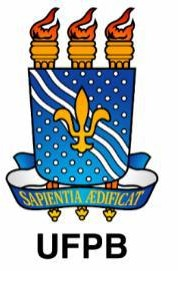 REQUERIMENTO DE INSCRIÇÃOPLEITO ELEITORAL PARA CANDIDATURA DE CHAPA AOS CARGOS DE COORDENADOR E VICE -CORDENADOR DO CURSO DE BACHARELADO EM CIÊNCIAS CONTÁBEIS /CCAE BIÊNIO 2022/2024À presidência da Comissão Eleitoral do Curso de Bacharelado em Ciências Contábeis - CCC/CCAE/UFPB,Solicitamos a esta Comissão Eleitoral a efetivação da inscrição da chapa (nome da chapa) composta pelos docentes elencados abaixo para concorrerem aos cargos de Coordenador e Vice Coordenador do Curso de Bacharelado em Ciências Contábeis, no pleito realizado no período letivo 2021.2, para o biênio  2022 - 2024. Segue(m) anexa(s) a este requerimento, fotografia(s) do(s) candidato(s), nos termos do Requerimento do SIGEleição UFPB:Uma imagem de rosto do(a) candidato(a);Ou duas imagens: uma de rosto do(a) candidato(a) e uma de rosto do seu vice;Ou uma arte visual que represente a candidatura (para ser usada em caso de uma candidatura composta por mais de duas pessoas ou representando uma entidade jurídica).Os arquivos devem ter aproximadamente 190 pixels de largura x 260 pixels de altura no formato PNG. As fotos dos candidatos podem ter artes como: logomarca, nome ou número das chapas, desde que não cubram o rosto do(a) candidato(a). A foto do(a) candidato(a) a vice é opcional, porém se alguma candidatura enviar a foto do vice, todas devem enviar para manter a homogeneidade e imparcialidade na escolha.Candidato(a) a Coordenador(a): 		SIAPE:  	Candidato(a) a Vice Coordenador(a): 		SIAPE:  	Nestes termos, pede deferimento,Mamanguape,	de	de  	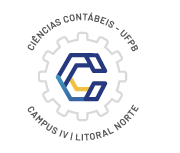 COORDENAÇÃO DO CURSO DE CIÊNCIAS CONTÁBEIS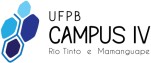  SÍTIO ENGENHO NOVO, S/N – MAMANGUAPE/PB CAMPUS IV - UFPBRequerente:Assinatura: